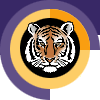 Rochester INSTITUTE OF TECHNOLOGYMinor Program proposal form college OF APPLIED SCIENCE AND TECHNOLOGYHospitality and Tourism Management DepartmentName of Minor: Hospitality ManagementBrief description of the minor to be used in university publications 1.0 Minor Program Approvals	2.0 Rationale: A minor at RIT is a related set of academic courses consisting of no fewer than 15 semester credit hours leading to a formal designation on a student's baccalaureate transcript How is this set of academic courses related?3.0 Multidisciplinary involvement: NoneIf this is a multidisciplinary minor spanning two or more academic units, list the units and their role in offering and managing this minor. 4.0 Students ineligible to pursue this minor:The purpose of the minor is both to broaden a student's college education and deepen it in an area outside the student’s major program. A minor may be related to and complement a student’s major, or it may be in a completely different academic/professional area.   It is the responsibility of the academic unit proposing a minor and the unit’s curriculum committee to indicate any home programs for which the minor is not a broadening experience.  Please list below any home programs whose students will not be allowed to pursue this minor, provide the reasoning, and indicate if this exclusion has been discussed with the affected programs:5.0 Minor Program Structure, Sequence and Course Offering Schedule:Describe the structure of the proposed minor and list all courses, their anticipated offering schedule, and any prerequisites.  All minors must contain at least fifteen semester credit hours;  Minors may be discipline-based or interdisciplinary; In most cases, minors shall consist of a minimum of two upper division courses (300 or above) to provide reasonable breadth and depth within the minor;   As per New York State requirements, courses within the minor must be offered with sufficient frequency to allow students to complete the minor within the same time frame allowed for the completion of the baccalaureate degree;Provide a program mask showing how students will complete the minor.Narrative of Minor Program Structure:Minor Course Conversion Table:  Quarter Calendar and Semester Calendar ComparisonPolicy Name: D1.1 MINORS POLICY 1. DefinitionA minor at RIT is a related set of academic courses consisting of no fewer than 15 semester credit hours leading to a formal designation on a student's baccalaureate transcript. The purpose of the minor is both to broaden a student's college education and deepen it in an area outside the student’s major program. A minor may be related to and complement a student’s major, or it may be in a completely different academic/professional area.   It is the responsibility of the academic unit proposing a minor and the unit’s curriculum committee to indicate any home programs for which the minor is not a broadening experience.  In most cases, minors shall consist of a minimum of two upper division courses to provide reasonable breadth and depth within the minor.   2. Institutional parameters Minors may be discipline-based or interdisciplinary; Only matriculated students may enroll in a minor;At least nine semester credit hours of the minor must consist of courses not required by the student's home program; Students may pursue multiple minors.  A minimum of nine semester credit hours must be designated towards each minor; these courses may not be counted towards other minors;The residency requirement for a minor is a minimum of nine semester credit hours consisting of RIT courses (excluding "X" graded courses); Posting of the minor on the student's academic transcript requires a minimum GPA of 2.0 in each of the minor courses; Minors may not be added to the student's academic record after the granting of the bachelor's degree. 3. Development/approval/administration processes Minors may be developed by faculty at the departmental, inter-departmental, college, or inter-college level. As part of the minor development process: students ineligible for the proposed minor will be identified; prerequisites, if any, will be identified; Minor proposals must be approved by the appropriate academic unit(s) curriculum committee, and college curriculum committee(s), before being sent to the Inter-College Curriculum Committee (ICC) for final consideration and approval.The academic unit offering the minor (in the case of interdisciplinary minors, the designated college/department) is responsible for the following: enrolling students in the minor (as space permits); monitoring students progress toward completion of the minor; authorizing the recording of the minor's completion on student's academic records; granting of transfer credit, credit by exam, credit by experience, course substitutions, and advanced placement; responding to student requests for removal from the minor.As per New York State requirements, courses within the minor must be offered with sufficient frequency to allow students to complete the minor within the same time frame allowed for the completion of the baccalaureate degree. 4. Procedures for Minor revisionIt is the duty of the college curriculum committee(s) involved with a minor to maintain the program’s structure and coherence.  Once a minor is approved by the ICC, changes to the minor that do not have a significant effect on its focus may be completed with the approval of the involved academic unit(s) and the college curriculum committee(s).  Significant changes in the focus of the minor must be approved by the appropriate academic unit(s) curriculum committee(s), the college curriculum committee(s) and be resubmitted to the ICC for final consideration and approval.The hospitality industries and related entrepreneurial businesses include those in lodging, resorts, food, entertainment, events and conventions, and tourism.  The hospitality minor provides an opportunity to learn about these service–oriented businesses that are a significant portion of the economies of many countries.  Approval request date:Approval granted date:Academic Unit Curriculum Committee3/08/133/08/13College Curriculum Committee4/2/134/2/13Inter-College Curriculum CommitteeOriginally titled Service Management, this existing minor has been renamed Hospitality Management. Four of the five courses in the Hospitality Management Minor are core courses in the Hospitality and Tourism Management curriculum.  All of them focus on hospitality business essentials.  The fifth course is related to the student’s choice to explore hotel/resort, food, or event management.  Products and services together create an impression that forms the business’ reputation, and the quality of the experience is the differentiating factor that the customer remembers.  Successful hospitality businesses emphasize sound management principles, desirable products, and quality customer experiences.  This minor provides an opportunity for the student to learn the essentials of hospitality businesses.Not applicableHospitality and Tourism Management students may not declare this as a minor since it is their major program of study.  All other students may select this minor.All five courses in the Hospitality Management minor in the Hospitality and Tourism Management curriculum are offered annually and some of them are offered in both fall and spring semesters.Course Number & TitleSCHRequiredOptionalFallSpringAnnual/BiennialPrerequisitesCAST-HSPT-181-Principles Food Hotel &Tourism Operations3YesNoXAnnualnoneCAST-HSPT-281-Service Mgt. In A Global Economy3YesNoXAnnualnoneCAST-HSPT-381- Technology in Service Systems 3YesNoXXAnnualnoneCAST-HSPT-383- Assessing and Improving Service Quality3YesNoXXAnnualCAST-HSPT-281-Service Mgt. in a Global Economy; STAT-145 Intro to Statistics IChoice of one:  CAST-FOOD-223-Food and Beverage ManagementCAST-HSPT-131- Hotel Management and OperationsCAST-HSPT-244-Meeting and Event Management3One required; student’s choiceNoXXXAnnualAnnualAnnualNoneNoneNoneTotal credit hours:  15Directions: The tables on this page will be used by the registrar’s office to aid student’s transitioning from the quarter calendar to the semester calendar.  If this minor existed in the quarter calendar and is being converted to the semester calendar please complete the following tables.  If this is a new minor that did not exist under the quarter calendar do not complete the following tables.Use the following tables to show minor course comparison in quarter and semester calendar formats.  Use courses in the (2011-12) minor mask for this table. Display all required and elective minor courses.  If necessary clarify how course sequences in the quarter calendar convert to semesters by either bracketing or using some other notation.Name of Minor in Semester Calendar:Hospitality ManagementName of Minor in Quarter Calendar:Service ManagementName of Certifying Academic Unit:Hospitality and Tourism ManagementQUARTER:  Current Minor CoursesQUARTER:  Current Minor CoursesQUARTER:  Current Minor CoursesSEMESTER:  Converted Minor CoursesSEMESTER:  Converted Minor CoursesSEMESTER:  Converted Minor CoursesCourse #Course TitleQCHCourse  #Course TitleSCHComments0619-320Global Standards in the Service Industry4Not convertedDeleted: Global standards content has been integrated into the other courses in the minorCAST-HSPT-181Principles of Food, Hotel, and Tourism Operations3Base course to understand the classic service industries; 0619-322Service Management in a Global Economy4CAST-HSPT-281Service Management in a Global Economy3Semester course equivalent to quarter course0619-410Assessing Service Quality4CAST-HSPT-383Assessing and Improving Service Quality3Semester course equivalent to quarter course0619-426Technology in Service Systems4CAST-HSPT-381Technology in Service Systems3Semester course equivalent to quarter course0619-470Leadership in Service Cultures4No longer required in minorDeleted from minorChoice of one of three:CAST-FOOD-223CAST-HSPT-131-CAST-HSPT-244-Food and Beverage Management     orHotel Management and Operations        orMeeting and Event Management3Choice of course to specific hospitality fields, each of which is a semester equivalent to the quarter course.